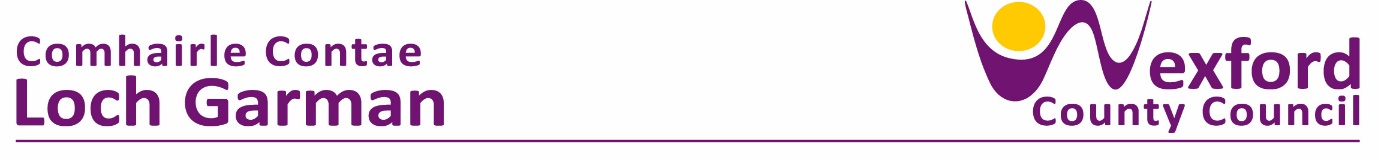 Procurement contract where value exceeds €10m:Project DetailsProject DetailsYear:                           2023Parent Department:    Housing Capital DevelopmentName of Contracting Body:    Wexford County CouncilName of Project/Description:    30 Social Housing Units at Wexford Street,         GoreyProcurement DetailsProcurement DetailsAdvertisement Date:   30th November, 2022Tender Advertised in:   E-TendersAwarded to:   Mythen Construction LtdEU Contract Award Notice Date:   13th June, 2023Contract Price:    €10,486,466.85 incl. VATProgressProgressStart Date:    10th July, 2023Expected Date of Completion per Contract:    30th June, 2025Spend in Year under Review:   €1,562,746.29Cumulative Spend to End of Year:   €1,562,746.29Projected Final Cost:   €10,486,466.85Value of Contract Variations:   €0Date of Completion:   30th June, 2025OutputsOutputsExpected Output on Completion(E.G. XX kms of Road, No of units etc)   30 no. Social Housing units (apartments)Output Achieved to date(E.G. X kms of Roads, No of Units etc)    N/A